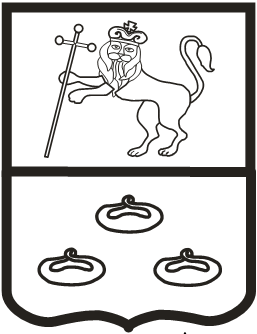 АДМИНИСТРАЦИЯ ОКРУГА МУРОМПОСТАНОВЛЕНИЕ30.12.2020                                                                                                                                                        № 694О внесении изменений в приложение к постановлению администрации округа Муром от 12.09.2019 № 683 «Об утверждении муниципальной программы «Совершенствование управления муниципальной собственностью муниципального образования округ Муром на 2020– 2022 годы»Руководствуясь статьёй 179 Бюджетного кодекса РФ, Федеральным законом от 06.10.2003 № 131-ФЗ «Об общих принципах организации местного самоуправления в РФ», постановлением администрации округа Муром от 27.08.2015 № 1690 «О Порядке разработки, реализации и оценки эффективности муниципальных программ округа Муром», Уставом округа Муром, п о с т а н о в л я ю:Внести в приложение к постановлению администрации округа Муром от 12.09.2019 № 683 «Об утверждении муниципальной программы «Совершенствование управления муниципальной собственностью муниципального образования округ Муром на 2020 – 2022 годы»» изменения согласно приложению.2. Контроль за исполнением настоящего постановления возложить на заместителя Главы администрации округа Муром по экономической политике, начальника Управления экономического развития Е. А. Воронова.3. Настоящее постановление вступает в силу с даты подписания и подлежит официальному опубликованию в средствах массовой информации.ФайлФайл сдан:      Ведущий специалист отдела делопроизводства МКУ    округа Муром «Организационное управление»                                              О.В.ЕдачёваСоответствие текста файла и оригинала документа подтверждаю   _____________________________ (подпись исполнителя)Название  файла документа: О внесении изменений в постановление администрации по программе КУМИ на 2020-2022 годы (изменение 6):   зав. информационно-компьютерным отделом                              Д. В. Кузьтветствие текайла и  оригинала документа подтверждаю   _______________________(подпись исполнителя)Приложение к постановлению администрации округа Муромот 30.12.2020 № 694Изменения в приложение к постановлению администрации округа Муром от 12.09.2019 № 683 «Об утверждении муниципальной программы «Совершенствование управления муниципальной собственностью муниципального образования округ Муром на 2020 – 2022 годы»1. В Паспорте муниципальной программы округа Муром «Совершенствование управления муниципальной собственностью муниципального образования округ Муром на 2020 - 2022 годы» строку 11 изложить в следующей редакции:2. Таблицу 1 Сведения о показателях (индикаторах) муниципальной программы и их значениях в Разделе 2. «Приоритеты муниципальной политики в сфере реализации муниципальной программы, цели, задачи и показатели (индикаторы) их достижения; основные ожидаемые конечные результаты муниципальной программы, сроки и этапы реализации муниципальной программы» изложить в следующей редакции:«Сведения о показателях (индикаторах) муниципальной программы и их значенияхТаблица 13. Раздел 3 «Обобщенная характеристика основных мероприятий муниципальной программы и подпрограмм муниципальной программы» изложить в следующей редакции:«Раздел 3. Обобщенная характеристика основных мероприятий муниципальной программы и подпрограмм муниципальной программыПеречень основных мероприятий муниципальной программы«Совершенствование управления муниципальной собственностью муниципального образования округ Муромна 2020 – 2022 годы»Таблица 2                                                                   »4. Раздел 4 «Ресурсное обеспечение муниципальной программы» изложить в следующей редакции:«Раздел 4. Ресурсное обеспечение муниципальной программыМероприятия муниципальной программы реализуются за счет бюджета муниципального образования округа Муром.Общий объем финансирования муниципальной программы на 2020-2022 годы составляет 58468,3 тыс. руб., в т. ч.2020 год – 26 064,3 тыс. руб.2021 год – 16 202,0 тыс. руб.2022 год – 16 202,0 тыс. руб.По результатам проведения мероприятий муниципальной программы планируется увеличение доходов муниципального образования округ Муром от использования и продажи муниципального имущества, и вовлечения в оборот неиспользуемых объектов недвижимости и земельных участков, находящихся в собственности муниципального образования округ Муром.».И.о. председателя Комитета по управлению муниципальным имуществом администрацииокруга Муром                                                                                        А.С.БесчастновГлава округаЕ.Е. РычковГотовил:Начальник учетно-аналитического отдела КУМИ округа Муром                                                                                   Л.И.КиселеваСогласовано:И. о. Председателя КУМИ округа МуромА.С.БесчастновЗаместитель Главы администрации округа Муром по экономической политике, начальник Управления экономического развития                                     Начальник финансового управления администрации округа МуромЗаведующий отделом экономики администрации округа Муром                              Е.А. ВороновО. А. БалноваН.Э.МалышеваЗавизировано:Начальник правового управления администрации округа Муром                     Д. А. Карпов                        Разослать: по 1 экз. - в дело, финансовое управление, КУМИ, отдел экономики администрации«Объем бюджетных ассигнований программы (подпрограммы), в том числе по годам и источникамФинансирование Программы осуществляется из местного бюджета. Общий объем финансирования на 2020-2022 годы составляет 58 468,3 тыс. руб., в т. ч.2020 год – 26 064,3 тыс. руб.2021 год – 16 202,0 тыс. руб.2022 год – 16 202,0 тыс. руб. »№ п/пНаименование показателя (индикатора)Ед.измеренияЗначения показателейЗначения показателейЗначения показателейЗначения показателейЗначения показателей№ п/пНаименование показателя (индикатора)Ед.измерения2018 год2019 год (оценка)2020 год2021 год2022 год12345678Муниципальная программа «Совершенствование управления муниципальной собственностью муниципального образования округ Муромна 2020 – 2022 годы»Муниципальная программа «Совершенствование управления муниципальной собственностью муниципального образования округ Муромна 2020 – 2022 годы»Муниципальная программа «Совершенствование управления муниципальной собственностью муниципального образования округ Муромна 2020 – 2022 годы»Муниципальная программа «Совершенствование управления муниципальной собственностью муниципального образования округ Муромна 2020 – 2022 годы»Муниципальная программа «Совершенствование управления муниципальной собственностью муниципального образования округ Муромна 2020 – 2022 годы»Муниципальная программа «Совершенствование управления муниципальной собственностью муниципального образования округ Муромна 2020 – 2022 годы»Муниципальная программа «Совершенствование управления муниципальной собственностью муниципального образования округ Муромна 2020 – 2022 годы»Муниципальная программа «Совершенствование управления муниципальной собственностью муниципального образования округ Муромна 2020 – 2022 годы»1.Показатель № 1Количество объектов недвижимости казны округа Муром, по которым проведена техническая инвентаризация.ед.149220202.Показатель № 2Количество сформированных земельных участков.ед.1341430303.Показатель № 3Количество проведенных оценок рыночной стоимости арендной платы и объектов муниципального недвижимого имущества.ед.76938770704.Показатель № 4Количество нежилых помещений казны в жилых домах.ед.34324040405.Показатель № 5Количество объектов недвижимости, прошедших государственную регистрацию права собственности округа Муром.ед.10111010106.Показатель № 6Количество объектов в реестре муниципальной собственности округа Муром (казна).ед.359035233748360036007.Показатель № 7Количество объектов, выставляемых на аукцион по объектам имущества.ед.22514350508.Показатель № 8Количество объектов, выставляемых на аукцион по земельным участкам.ед.2038263030№ п/пНаименование мероприятияОтветственный исполнительСрок исполненияКод бюджетной классификацииКод бюджетной классификацииКод бюджетной классификацииКод бюджетной классификацииИсточник финансированияРасходыРасходыРасходыНаименование целевого индикатора202020212022№ п/пНаименование мероприятияОтветственный исполнительСрок исполненияГРБСР3ПрЦСРВРИсточник финансирования202020212022Наименование целевого индикатора202020212022Цель: Повышение эффективности управления муниципальной собственностьюЦель: Повышение эффективности управления муниципальной собственностьюЦель: Повышение эффективности управления муниципальной собственностьюЦель: Повышение эффективности управления муниципальной собственностьюЦель: Повышение эффективности управления муниципальной собственностьюЦель: Повышение эффективности управления муниципальной собственностьюЦель: Повышение эффективности управления муниципальной собственностьюЦель: Повышение эффективности управления муниципальной собственностьюЦель: Повышение эффективности управления муниципальной собственностьюЦель: Повышение эффективности управления муниципальной собственностьюЦель: Повышение эффективности управления муниципальной собственностьюЦель: Повышение эффективности управления муниципальной собственностьюЦель: Повышение эффективности управления муниципальной собственностьюЦель: Повышение эффективности управления муниципальной собственностьюЦель: Повышение эффективности управления муниципальной собственностьюЦель: Повышение эффективности управления муниципальной собственностьюЗадача: Оптимизация состава и структуры муниципального имуществаЗадача: Оптимизация состава и структуры муниципального имуществаЗадача: Оптимизация состава и структуры муниципального имуществаЗадача: Оптимизация состава и структуры муниципального имуществаЗадача: Оптимизация состава и структуры муниципального имуществаЗадача: Оптимизация состава и структуры муниципального имуществаЗадача: Оптимизация состава и структуры муниципального имуществаЗадача: Оптимизация состава и структуры муниципального имуществаЗадача: Оптимизация состава и структуры муниципального имуществаЗадача: Оптимизация состава и структуры муниципального имуществаЗадача: Оптимизация состава и структуры муниципального имуществаЗадача: Оптимизация состава и структуры муниципального имуществаЗадача: Оптимизация состава и структуры муниципального имуществаЗадача: Оптимизация состава и структуры муниципального имуществаЗадача: Оптимизация состава и структуры муниципального имуществаЗадача: Оптимизация состава и структуры муниципального имущества1.Основное мероприятие «Оценка недвижимости, признание прав и регулирование отношений по государственной и муниципальной собственности»КУМИ округа Муром2020-2022 гг76601130800100000000Бюджет округа Муром477,5652,0652,0Проведение работ по оценке недвижимости, признанию прав и регулированию отношений по государственной и муниципальной собственности.1.1.проведение работ по инвентаризации объектов недвижимости казны округа МуромКУМИ округа Муром2020-2022 гг76601130800110070244Бюджет округа Муром14,0200,0200,0Количество объектов не-движимости казны округа Муром, по которым проведена техническая инвентаризация.220201.2.выполнение кадастровых работКУМИ округа Муром2020-2022 гг76601130800110080244Бюджет округа Муром72,0170,0170,0Количество сформированных земельных участков.1430301.3.оценка рыночной стоимости арендной платы и муниципального имуществаКУМИ округа Муром2020-2022 гг76601130800110090244Бюджет округа Муром391,5282,0282,0Количество проведенных оценок рыночной стоимости арендной платы и объектов муниципального недвижимого имущества.87 7070Задача: Создание условий для повышения эффективности управления муниципальным имуществомЗадача: Создание условий для повышения эффективности управления муниципальным имуществомЗадача: Создание условий для повышения эффективности управления муниципальным имуществомЗадача: Создание условий для повышения эффективности управления муниципальным имуществомЗадача: Создание условий для повышения эффективности управления муниципальным имуществомЗадача: Создание условий для повышения эффективности управления муниципальным имуществомЗадача: Создание условий для повышения эффективности управления муниципальным имуществомЗадача: Создание условий для повышения эффективности управления муниципальным имуществомЗадача: Создание условий для повышения эффективности управления муниципальным имуществомЗадача: Создание условий для повышения эффективности управления муниципальным имуществомЗадача: Создание условий для повышения эффективности управления муниципальным имуществомЗадача: Создание условий для повышения эффективности управления муниципальным имуществомЗадача: Создание условий для повышения эффективности управления муниципальным имуществомЗадача: Создание условий для повышения эффективности управления муниципальным имуществомЗадача: Создание условий для повышения эффективности управления муниципальным имуществомЗадача: Создание условий для повышения эффективности управления муниципальным имуществом2.Основное мероприятие «Содержание объектов муниципальной собственности»КУМИ округа Муром2020-2022 гг76601130800200000000Бюджет округа Муром133,1331,2331,2Количество нежилых помещений казны в жилых домах.4040402.1.уплата налогов и сборов за объекты муниципальной собственностиКУМИ округа Муром2020-2022 гг76601130800210050852Бюджет округа Муром30,030,0Уплата налогов и сборов за объекты муниципальной собственности.2.2.содержание и текущий ремонт общего имущества многоквартирных домов, в которых находятся нежилые поме-щения, отнесенные к казне округа Муром, а также расходы на коммунальные услуги неиспользуемых нежилых помещений (зданий), отнесенных к казне округа МуромКУМИ округа Муром2020-2022 гг76601130800210100244Бюджет округа Муром133,1301,2301,2Количество нежилых помещений казны в жилых домах.4040402.3.ведение реестра муниципального имуществаКУМИ округа Муром2020-2022 ггБюджет округа МуромКоличество объектов в реестре муниципальной собственности округа Муром (казна).3748360036002.4.регистрация права собственности на объекты недвижимости за муниципальным образованием округ МуромКУМИ округа Муром2020-2022 ггБюджет округа МуромКоличество объектов не-движимости, прошедших государственную регистрацию права собственности округа Муром.101010Цель: Создание условий для получения максимальных доходов бюджетаЦель: Создание условий для получения максимальных доходов бюджетаЦель: Создание условий для получения максимальных доходов бюджетаЦель: Создание условий для получения максимальных доходов бюджетаЦель: Создание условий для получения максимальных доходов бюджетаЦель: Создание условий для получения максимальных доходов бюджетаЦель: Создание условий для получения максимальных доходов бюджетаЦель: Создание условий для получения максимальных доходов бюджетаЦель: Создание условий для получения максимальных доходов бюджетаЦель: Создание условий для получения максимальных доходов бюджетаЦель: Создание условий для получения максимальных доходов бюджетаЦель: Создание условий для получения максимальных доходов бюджетаЦель: Создание условий для получения максимальных доходов бюджетаЦель: Создание условий для получения максимальных доходов бюджетаЦель: Создание условий для получения максимальных доходов бюджетаЦель: Создание условий для получения максимальных доходов бюджетаЗадача: Создание необходимых условий для эффективной реализации ПрограммыЗадача: Создание необходимых условий для эффективной реализации ПрограммыЗадача: Создание необходимых условий для эффективной реализации ПрограммыЗадача: Создание необходимых условий для эффективной реализации ПрограммыЗадача: Создание необходимых условий для эффективной реализации ПрограммыЗадача: Создание необходимых условий для эффективной реализации ПрограммыЗадача: Создание необходимых условий для эффективной реализации ПрограммыЗадача: Создание необходимых условий для эффективной реализации ПрограммыЗадача: Создание необходимых условий для эффективной реализации ПрограммыЗадача: Создание необходимых условий для эффективной реализации ПрограммыЗадача: Создание необходимых условий для эффективной реализации ПрограммыЗадача: Создание необходимых условий для эффективной реализации ПрограммыЗадача: Создание необходимых условий для эффективной реализации ПрограммыЗадача: Создание необходимых условий для эффективной реализации ПрограммыЗадача: Создание необходимых условий для эффективной реализации ПрограммыЗадача: Создание необходимых условий для эффективной реализации Программы3.Основное мероприятие «Создание условий для реализации муниципальной программы»КУМИ округа Муром2020-2022 гг76601130800300000000Бюджет округа Муром25453,715218,815218,8Выполнение КУМИ округа Муром своих функций и полномочий3.1.обеспечение полномочий Комитета по управлению муниципальным имуществом администрации округа МуромКУМИ округа Муром2020-2022 гг76601130800300100000Бюджет округа Муром13515,615218,815218,8Выполнение КУМИ округа Муром своих функций и полномочий3.2.Исполнение судебных актовКУМИ округа Муром2020-2022 гг76601130800310040000Бюджет округа Муром11938,1Выполнение КУМИ округа Муром своих функций и полномочий3.2.1Прочая закупка товаров, работ и услугКУМИ округа Муром2020-2022 гг76601130800310040244Бюджет округа Муром1822,5Выполнение КУМИ округа Муром своих функций и полномочий3.2.2Исполнение судебных актовРоссийской Федерации и мировых соглашений по возмещению причиненного вредаКУМИ округа Муром2020-2022 гг76601130800310040831Бюджет округа Муром10115,6Выполнение КУМИ округа Муром своих функций и полномочий3.3.Проведение аукционов по продаже права аренды или права собственности на муниципальное имуществоКУМИ округа Муром2020-2022 ггБюджет округа МуромКоличество объектов, выставляемых на аукцион по объектам имущества.Количество объектов, выставляемых на аукцион по земельным участкам.432650305030Итого по программе:КУМИ округа Муром76601130800000000Бюджет округа Муром26064,316202,016202,0